MỤC ĐÍCH YÊU CẦUHướng dẫn này quy định một số yêu cầu trong việc cung cấp tài liệu giảng dạy của các học phần lý thuyết nhằm giúp cho SV có điều kiện tiếp thu tốt bài giảng và ôn thi có hiệu quả.PHẠM VI ỨNG DỤNG	Các học phần lý thuyết tại Khoa Dược – Đại học Lạc HồngĐỐI TƯỢNG THỰC HIỆNCác giảng viên giảng dạy các học phần lý thuyết. CÁC BƯỚC TIẾN HÀNHCác giảng viên giảng dạy các học phần lý thuyết, sau khi đã thống nhất với Khoa Dược về nội dung của bản đề cương chi tiết học phần, sẽ cung cấp tài liệu giảng dạy tùy theo một trong các trường hợp sau:	a/ Giảng viên cung cấp 01 bản giấy giáo trình nội bộ hoặc 01 bản giấy bài giảng powerpoint và tài liệu phát tay (hand out) về Khoa để lưu trữ và công bố cho sinh viên. Việc chuẩn bị các tài liệu giảng dạy dạng này không tính chi phí riêng và được xem là bao gồm trong chi phí giờ giảng của giảng viên; 	b/ Giảng viên chọn 01 sách giáo khoa đã xuất bản để làm tài liệu học tập chính thức:Nếu sách giáo khoa này thuộc tác quyền của giảng viên (hoặc bộ môn) thì giảng viên (hoặc bộ môn) sẽ bàn với Khoa để cung cấp cho sinh viên sách giáo khoa gốc hay bản photo với giá cả phù hợp. Việc photo sách do giảng viên (hay bộ môn) thực hiện hoặc ủy quyền cho Khoa thực hiện;Nếu sách giáo khoa thuộc tác quyền của tác giả khác thì Khoa sẽ liên hệ mua hoặc làm thủ tục xin phép để cung cấp sách này cho sinh viên;Trong quá trình giảng dạy, nếu giảng viên có bổ sung kiến thức khác ngoài nội dung của sách giáo khoa thì phải cung cấp thêm cho sinh viên bản giấy bài giảng powerpoint và tài liệu phát tay (hand out) để tạo thuận lợi trong việc học tập của sinh viên và đảm bảo tài liệu minh chứng giảng dạy;c/ Giảng viên tổ chức biên soạn sách giáo khoa theo đề cương đã được duyệt. Căn cứ đề xuất của cá nhân, Hội đồng Khoa học - Đào tạo Trường sẽ xem xét, tổ chức thẩm định, sau đó xin phép xuất bản và công nhận quyền tác giả của sách giáo khoa này theo quy định chung của nhà trường.GHI CHÚ SỬA ĐỔIĐH LẠC HỒNGKhoa Dược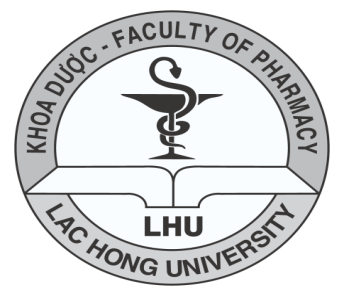 HƯỚNG DẪNTrang:2/2ĐH LẠC HỒNGKhoa DượcMỘT SỐ YÊU CẦU CHUNG TRONG SOẠN, CUNG CẤP TÀI LIỆU GIẢNG DẠYMã số:KD-ĐBCL-05ĐH LẠC HỒNGKhoa DượcBộ phận: Đảm bảo chất lượngLần ban hành: 01Ngày ban hành: 01/2015Ngày sửa đổiLý do sửa đổi Ngày ban hành lạiGhi chú